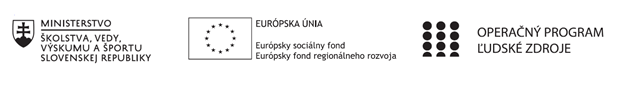 Správa o činnosti pedagogického klubu Príloha:Prezenčná listina zo stretnutia pedagogického klubuPokyny k vyplneniu Správy o činnosti pedagogického klubu:Prijímateľ vypracuje správu ku každému stretnutiu pedagogického klubu samostatne. Prílohou správy je prezenčná listina účastníkov stretnutia pedagogického klubu. V riadku Prioritná os – VzdelávanieV riadku špecifický cieľ – uvedie sa v zmysle zmluvy o poskytnutí nenávratného finančného príspevku (ďalej len "zmluva o NFP")V riadku Prijímateľ -  uvedie sa názov prijímateľa podľa zmluvy o poskytnutí nenávratného finančného príspevku V riadku Názov projektu -  uvedie sa úplný názov projektu podľa zmluvy NFP, nepoužíva sa skrátený názov projektu V riadku Kód projektu ITMS2014+ - uvedie sa kód projektu podľa zmluvy NFPV riadku Názov pedagogického klubu (ďalej aj „klub“) – uvedie sa  názov klubu V riadku Dátum stretnutia/zasadnutia klubu -  uvedie sa aktuálny dátum stretnutia daného klubu učiteľov, ktorý je totožný s dátumom na prezenčnej listineV riadku Miesto stretnutia  pedagogického klubu - uvedie sa miesto stretnutia daného klubu učiteľov, ktorý je totožný s miestom konania na prezenčnej listineV riadku Meno koordinátora pedagogického klubu – uvedie sa celé meno a priezvisko koordinátora klubuV riadku Odkaz na webové sídlo zverejnenej správy – uvedie sa odkaz / link na webovú stránku, kde je správa zverejnenáV riadku  Manažérske zhrnutie – uvedú sa kľúčové slová a stručné zhrnutie stretnutia klubuV riadku Hlavné body, témy stretnutia, zhrnutie priebehu stretnutia -  uvedú sa v bodoch hlavné témy, ktoré boli predmetom stretnutia. Zároveň sa stručne a výstižne popíše priebeh stretnutia klubuV riadku Závery o odporúčania –  uvedú sa závery a odporúčania k témam, ktoré boli predmetom stretnutia V riadku Vypracoval – uvedie sa celé meno a priezvisko osoby, ktorá správu o činnosti vypracovala  V riadku Dátum – uvedie sa dátum vypracovania správy o činnostiV riadku Podpis – osoba, ktorá správu o činnosti vypracovala sa vlastnoručne   podpíšeV riadku Schválil - uvedie sa celé meno a priezvisko osoby, ktorá správu schválila (koordinátor klubu/vedúci klubu učiteľov) V riadku Dátum – uvedie sa dátum schválenia správy o činnostiV riadku Podpis – osoba, ktorá správu o činnosti schválila sa vlastnoručne podpíše.Príloha správy o činnosti pedagogického klubu                                                                                             PREZENČNÁ LISTINAMiesto konania stretnutia: Spojená škola, DetvaDátum konania stretnutia: 09.06.2021Trvanie stretnutia: od 13.10 hod	.	do 16.10 hod.	Zoznam účastníkov/členov pedagogického klubu:Meno prizvaných odborníkov/iných účastníkov, ktorí nie sú členmi pedagogického klubu  a podpis/y:Prioritná osVzdelávanieŠpecifický cieľ1.2.1 Zvýšiť kvalitu odborného vzdelávania a prípravy reflektujúc potreby trhu prácePrijímateľBanskobystrický samosprávny kraj (Spojená škola, Detva)Názov projektuModerné vzdelávanie pre prax 2Kód projektu  ITMS2014+312011ACM2Názov pedagogického klubu Pedagogický klub Jazykové vzdelávanieDátum stretnutia  pedagogického klubu09.06.2021Miesto stretnutia  pedagogického klubuSpojená škola, DetvaMeno koordinátora pedagogického klubuMgr. Miroslava DutkievičováOdkaz na webové sídlo zverejnenej správyhttp://ssdetva.proxia.sk/2020/09/09/projekt-esf-moderne-vzdelavanie-pre-prax-2/Manažérske zhrnutie:Anotácia: Hlavnou témou stretnutia bolo aj naďalej jazykové a odborné vzdelávanie. Naším cieľom bola hlavne príprava vyučovacích hodín a materiálov k zvolených témam, výmena skúseností z vlastných vyučovacích hodín a hlavne príprava materiálov na odbornú prax. Prostredníctvom spomínaného sme chceli poukázať na prepájanie všeobecnovzdelávacieho a odborného vzdelávania, na výmenu skúseností a pomoc pri rôznych formách práce a učenia sa. Kľúčové slová:jazykové a odborné texty, JOP, odborná prax študentov OAHlavné body, témy stretnutia, zhrnutie priebehu stretnutia: Hlavnou témou stretnutia bolo jazykové a odborné vzdelávanie a výmena skúseností s vyučovaním takýchto hodín.Zamerali sme sa predovšetkým na:prácu a výmenu skúseností s používaním jazykového odborného vzdelávania v predmete JOPodbornú prax žiakov – doma a v zahraničíprípravu vlastných materiálov na ďalšie vyučovacie hodinyHlavné body stretnutia:Privítanie členov klubu, zhodnotenie uplynulého obdobiaVýučba jazykového odborného vzdelávania v predmete JOPSamostatná práca – príprava rôznych materiálov na vyučovacie hodiny a odbornú praxRôzne a diskusieK bodu 1:Vedúca PK privítala členov klubu. Členovia klubu na začiatku zhodnotili uplynulé obdobie.  K bodu 2 a 3Členovia PK nadviazali na predchádzajúce stretnutie a venovali sa príprave podkladov na odbornú prax. V tejto časti a zamerali aj na prípravu žiakov na zahraničnú odbornú prax. V úvode definovali výkonové štandardy a potenciálne vzdelávacie výstupy, ktoré má žiak v tomto predmete dosiahnuť:Žiak ovláda slovnú zásobu tykajúcu sa štruktúry obchodných listov, ovláda pravidlá písania obchodných listov, vie napísať obchodný listŽiak ovláda slovnú zásobu týkajúcu sa obchodného telefonovania a dopytu, vie napísať mail, vie vybaviť obchodný telefonátŽiak ovláda slovnú zásobu a terminológiu týkajúcu sa obchodnej korešpondencieŽiak ovláda slovnú zásobu a užitočné frázy tykajúce sa objednávky a potvrdenia objednávky, vie napísať objednávku aj potvrdiť objednávkuŽiak ovláda slovnú zásobu a užitočné frázy týkajúce sa vybavovania objednávokŽiak ovláda slovnú zásobu a užitočné frázy tykajúce sa vybavovania faktúr a platieb, vie vystaviť faktúru, uskutočniť platbuŽiak ovláda slovnú zásobu a užitočné frázy týkajúce sa písania sťažností, vie napísať sťažnosťŽiak ovláda slovnú zásobu a užitočné frázy týkajúce sa písania žiadostí na pracovnú pozíciu, vie napísať žiadosť na pracovnú pozíciuŽiak ovláda slovnú zásobu a terminológiu týkajúcu sa písania životopisu, žiak vie napísať životopisŽiak ovláda terminológiu a slovnú zásobu týkajúcu sa písania motivačných listov, žiak vie napísať motivačný listŽiak ovláda užitočné frázy a terminológiu užitočnú pri pohovoroch do práce, ovláda užitočné praktiky pri pohovoroch, vie nasimulovať pohovor do práceŽiak ovláda slovnú zásobu a terminológiu k téme Marketing a stratégie médiíŽiak ovláda slovnú zásobu týkajúcu sa masmédií - televízia a rádioŽiak ovláda terminológiu a slovnú zásobu týkajúcu sa podávania inzerátov, vie napísať inzerátŽiak ovláda slovnú zásobu na tému tlač, vie urobiť propagačné materiály, vie odprezentovať propagačné materiály a spropagovať vlastnú službu alebo výrobokNásledne spoločne pripravovali výukové materiály a podklady na vyučovacie hodiny.Spoločne zadefinovali simulované situácie, ktoré žiak môže riešiť v reálnej firme:obchodno-záväzkové vzťahy: dopyt – ponuka – objednávka – potvrdenie objednávky – faktúranezrovnalosti v obchodno-záväzkových vzťahoch: upomienka – urgencia – penále – úrok z omeškania – reklamáciamarketing a obchodná činnosť podniku: cenová ponuka – inzerát – vizitka – leták a pod.osobné písomnosti (CV, motivačný list) a príprava na pracovný pohovorK uvedeným situáciám vyhľadali vhodné zdroje: na hodine slovenského jazyka sa venujeme vzdelávaniu a príprave obchodných dokumentov v rámci tematického celku administratívny štýl, kde sa snažíme spolupracovať s vyučujúcimi ADK, pri výučbe na hodine SJL vychádzame najmä z dostupných učebných zdrojov zo slovenského jazyka:https://kniznica.orbispictus.sk/slovensky-jazyk-ss-1/#60 , https://kniznica.orbispictus.sk/novy-slovensky-jazyk-ss-1_2-zps/#6 na JOP využívame najmä:  http://www.oarv.sk/ms/materialy/adk/Administrativa_a_korespondencia_v_ANJ_EG.pdfhttp://sk.enlizza.com/obchodne-pisanie-v-anglictine/https://sk.speaklanguages.com/angli%C4%8Dtina/fr%C3%A1zy/p%C3%ADsanie-listov-a-e-mailovhttps://sk.eferrit.com/slovnik-pre-pisanie-obchodnych-listov/https://sk.srimathumitha.com/biznes/6481-delovye-pisma-primery-napisaniya-primer-delovogo-pisma-na-angliyskom.htmlhttps://www.euphema.sk/ako-napisat-email-v-anglictine/https://jazykovymentoring.sk/motivacny-list-v-anglictine/https://karierainfo.zoznam.sk/cl/1000149/1352123/Navod--ako-napisat-ziadost-o-pracu-v-anglickom-jazyku---ukazkahttps://jazykovymentoring.sk/zivotopis-v-anglictine/Následne spracovali k témam:zadania úlohodporúčané frázycvičenia – vzory písomnostíMateriály sa využijú v predmetoch:jazyková obchodná prípravacvičná firmahospodársky týždeňekonomické cvičeniaslovenský jazyk a literatúracudzí jazykodborná praxa tiež ako príprava žiakov na zahraničnú odbornú stážK bodu 4:	Členovia PK diskutovali o ďalších bodoch:príprava žiakov na finále súťaže Veľvyslanectvo mladých, ktoré sa uskutoční 16.6. – prezentácie budú v anglickom jazyku. Práce sa venujú spoločensky zodpovednému podnikaniu a neformálnemu vzdelávaniu o tradíciách v regiónepríprava učiteľov na virtuálnu mobilitu v rámci projektu Erasmus+ Mladí podnikatelia v Európe – obsahové, výkonové štandardy v oblasti ekonomických kompetencií, hodnotenie vzdelávacích výstupov a výsledkov žiakovDodatok č. 8 ŠkVP a vplyv na vzdelávacie oblasti PK (ekonomických predmetov a všeobecno-vzdelávacích predmetov)vzdelávacie programy pre učiteľov Erasmus +, tento rok sa niektorí členovia klubu zúčastnia vzdelávania v Prahe a na Tenerifevyučujúce anglického jazyka informovali o maturitnej skúške z anglického jazyka – úroveň B2, ktorú absolvovali traja žiaci našej školyčlenky klubu diskutovali aj o ŠkVP a o plánoch, ktoré treba vytvoriť na nasledujúci školský rokvyučujúce anglického jazyka ešte informovali členov klubu o skúškach ESOL, ktoré sa uskutočnia 18.06.2021 a zúčastní sa ich 5 žiakovZávery a odporúčania:Na záver sa členky klubu dohodli, že nasledujúce stretnutie PK budú venovať predovšetkým výkonovým štandardom v predmete odborná prax. Svoj čas budú venovať najmä príprave rôznych materiálov na odbornú prax a na vyučovacie hodiny k zvoleným témam. Vypracoval (meno, priezvisko)Ing. Valéria ČiamporováDátum09.06.2021PodpisSchválil (meno, priezvisko)Mgr. Miroslava DutkievičováDátum09.06.2021PodpisPrioritná os:VzdelávanieŠpecifický cieľ:1.2.1 Zvýšiť kvalitu odborného vzdelávania a prípravy reflektujúc potreby trhu prácePrijímateľ:Banskobystrický samosprávny kraj (Spojená škola, Detva)Názov projektu:Moderné vzdelávanie pre prax 2Kód ITMS projektu:312011ACM2Názov pedagogického klubu:Pedagogický klub Jazykové vzdelávanieč.Meno a priezviskoPodpisInštitúcia1.Mgr. Miroslava DutkievičováSpojená škola, Detva2.Mgr. Jana LalíkováSpojená škola, Detva3.Mgr. Jana SzilvásiSpojená škola, Detva4.Ing. Jana KolenčíkováSpojená škola, Detva5.Mgr. Oľga FeješováSpojená škola, Detva6.Ing. Mária BudáčováSpojená škola, Detva7.Ing. Valéria ČiamporováSpojená škola, Detva8.Ing. Gabriela DianiškováSpojená škola, Detvač.Meno a priezviskoPodpisInštitúcia